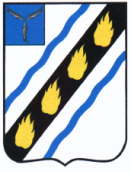 АДМИНИСТРАЦИЯ ЗОЛОТОСТЕПСКОГО  МУНИЦИПАЛЬНОГО  ОБРАЗОВАНИЯ
СОВЕТСКОГО  МУНИЦИПАЛЬНОГО  РАЙОНА САРАТОВСКОЙ ОБЛАСТИПОСТАНОВЛЕНИЕот  22.06.2018 № 34с. АлександровкаО  внесении  изменений  в постановление администрации  Золотостепского  муниципального образования   от  27.12.2017  № 61 Руководствуясь  Федеральным  законом от 25.12.2008 № 273-ФЗ «О противодействии коррупции»,   Уставом Золотостепского муниципального образования Советского муниципального района Саратовской области,  администрация  Золотостепского  муниципального образования  ПОСТАНОВЛЯЕТ: Внести в приложение к  постановлению  администрации  Золотостепского  муниципального образования от 27.12.2017 № 61 «Об утверждении Положения о комиссии по соблюдению требований к служебному поведению муниципальных служащих администрации Золотостепского муниципального образования и урегулированию конфликта интересов» следующие изменения:- пункт 16 дополнить пунктами:г) обращение муниципального служащего о даче согласия на замещение должности в коммерческой или некоммерческой организации либо выполнение работы на условиях гражданско-правового договора в коммерческой или некоммерческой организации, если отдельные функции по управлению этой организацией входили в его должностные (служебные) обязанности, до истечения 2 лет со дня увольнения с муниципальной службы;д) поступившее уведомление коммерческой или некоммерческой организации о заключении с гражданином, замещавшим должность муниципальной службы в администрации трудового или гражданско-правового договора на выполнение работ (оказание услуг), если отдельные функции управления муниципального управления данной организации входили в его должностные (служебные) обязанности, исполняемые во время замещения должности в органе местного самоуправления, при условии, что указанному гражданину комиссией ранее было отказано во вступлении в трудовые и гражданско-правовые отношения с данной организацией или что вопрос о даче согласия не рассматривался.- подпункты б), д)  пункта 14 изложить в новой редакции: б) поступившее в администрацию  муниципального  образования, либо должностному лицу администрации муниципального образования, ответственному за работу по профилактике коррупционных и иных правонарушений: 	- обращение гражданина, замещавшего должность муниципальной службы, включенную в перечень должностей, утвержденный нормативным правовым актом администрации  муниципального  образования, о даче согласия замещать на условиях трудового договора должности в организации и (или) выполнять в данной организации работы (оказывать данной организации услуги) на условиях гражданско-правового договора (гражданско-правовых договоров), если отдельные функции муниципального (административного) управления данной организацией входили в должностные (служебные) обязанности муниципального служащего, до истечения двух лет со дня увольнения с муниципальной службы;д) поступившее в соответствии с частью 4 статьи 12 Федерального закона от 25.12.2008 № 273-ФЗ «О противодействии коррупции» и статьей 64.1 Трудового кодекса Российской Федерации в администрацию муниципального образования уведомление организации о заключении с гражданином, замещавшим должность муниципальной службы в администрации муниципального образования, трудового договора и (или) гражданско-правового договора на выполнение работ (оказание данной организации услуг), если отдельные функции муниципального (административного) управления данной организацией входили в его должностные (служебные) обязанности, исполняемые во время замещения должности в администрации муниципального образования, при условии, что указанному гражданину комиссией ранее было отказано во вступлении в трудовые и гражданско-правовые отношения с данной организацией или что вопрос о даче согласия такому гражданину на замещение им должности в организации либо на выполнение им работы (оказание данной организации услуг на условиях гражданско-правового договора в организации комиссией не рассматривался;2.Настоящее постановление вступает в силу со дня его официального опубликования  в  установленном порядке.Глава  Золотостепского муниципального образования 					А.В. Трушин 